THE LOTTERYBY SHIRLEY JACKSONResponses Before ReadingBased on the title of the story “The Lottery” make a prediction about what the story will be about:__________________________________________________________________________________________________________________________________________________________________________________________________________________________________________________________________________________________________________________________________________________________________________________________________________________________What is tradition? Why is it important? How are traditions established?________________________________________________________________________________________________________________________________________________________________________________________________________________________________________________________________________________________________________________________________________Are laws a form of tradition? Explain your answer:________________________________________________________________________________________________________________________________________________________________________________________________________________________________________________________________________________________________________________________________________Responses During ReadingMake a prediction about how the story is going to end. Use specific evidence from the story so far to back up your prediction.__________________________________________________________________________________________________________________________________________________________________________________________________________________________________________________________________________________________________________________________________________________________________________________________________________________________Written Response After Reading Original Response: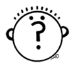 ____________________________________________________________________________________________________________________________________________________________________________________________________________________________________________________________________________________________________________________________________________________________________________________________________________________________________________________________________________________________________________________________________________________________________________________________________________________________________________________________________________________________________________________________________________________________________________________________________________________________________________________________________________________________________________________________________________________________________________________________________________________________________________________________________________________________________________________________________________________________________________________________
  Revised Response (after completing multiple reads and activities): __________________________________________________________________________________________________________________________________________________________________________________________________________________________________________________________________________________________________________________________________________________________________________________________________________________________________________________________________________________________________________________________________________________________________________________________________________________________________________________________________________________________________________________________________________________________________________________________________________________________________________________________________________________________________________________________________________________________________________________________________________________________________________________________________________________________________________________________________________________________________________________________________________________________________________________________________________________________________________________________________________________________________________________________________________________________________________________Directed Note-TakingRead “The Lottery” again, and pay attention to details that answer the question below. There are 5 spaces, so make sure to only include the MOST important details. Note the paragraph number, the quotation, and whether the detail focuses on fidelity to tradition or change to tradition.Student Question GenerationModel Question:I wonder… what would happen if the villagers stopped participating in the lottery?Write three questions that you have after reading “The Lottery.” These questions can be based on something unanswered in the text or something you would like to know more about.Focus Question:According to the text, how does tradition influence the villagers’ behavior?Page/Paragraph What aspects of the lottery have remained true to tradition or changed over time?True to TraditionChanged Tradition over TimePage #Paragraph #Page #Paragraph #Page #Paragraph #Page #Paragraph #Page #Paragraph #Question 1:Question 2:Question 3: